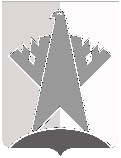 ДУМА СУРГУТСКОГО РАЙОНАХанты-Мансийского автономного округа - ЮгрыРЕШЕНИЕ«20» декабря 2019 года                                                                                                      № 792-нпа         г. СургутДума Сургутского района решила:1.	Внести в решение Думы Сургутского района от 27 апреля 2010 года 
№ 592 «О Порядке осуществления муниципальных заимствований муниципальным образованием Сургутский район» следующие изменения:1)	в пункте 1 статьи 1 приложения к решению слова «Федеральным законом от 29 июля 1998 года № 136-ФЗ «Об особенностях эмиссии и обращения государственных и муниципальных ценных бумаг»,» исключить;2)	пункт 2 статьи 1 приложения к решению изложить в следующей редакции:«2.	Под муниципальными заимствованиями понимается привлечение от имени Сургутского района заемных средств в бюджет Сургутского района путем размещения муниципальных ценных бумаг и в форме кредитов, по которым возникают долговые обязательства муниципального образования Сургутский район (далее - муниципальное образование) как заемщика.Под муниципальными внутренними заимствованиями понимается привлечение от имени муниципального образования заемных средств в бюджет Сургутского района путем размещения муниципальных ценных бумаг и в форме кредитов из других бюджетов бюджетной системы Российской Федерации и от кредитных организаций, по которым возникают долговые обязательства муниципального образования как заемщика, выраженные в валюте Российской Федерации.Муниципальные внутренние заимствования осуществляются в целях финансирования дефицита бюджета Сургутского района, а также погашения долговых обязательств муниципального образования, пополнения в течение финансового года остатков средств на счетах бюджета Сургутского района.Под муниципальными внешними заимствованиями понимается привлечение кредитов в бюджет Сургутского района из федерального бюджета от имени муниципального образования в рамках использования Российской Федерацией целевых иностранных кредитов, по которым возникают долговые обязательства муниципального образования перед Российской Федерацией, выраженные в иностранной валюте.Муниципальные внешние заимствования осуществляются в целях финансирования проектов, включенных в программу государственных внешних заимствований Российской Федерации на очередной финансовый год и плановый период.»;3)	пункт 3 статьи 2 приложения к решению изложить в следующей редакции:«3.	Муниципальные внутренние заимствования осуществляются на основании программы муниципальных внутренних заимствований, утвержденной в соответствии с требованиями Бюджетного кодекса Российской Федерации.Муниципальные внешние заимствования осуществляются на основании программы муниципальных внешних заимствований, утвержденной в соответствии с требованиями Бюджетного кодекса Российской Федерации.Программа муниципальных внутренних заимствований на очередной финансовый год и плановый период (очередной финансовый год) представляет собой перечень муниципальных внутренних заимствований по видам соответствующих долговых обязательств, осуществляемых и (или) погашаемых в очередном финансовом году и плановом периоде (в очередном финансовом году).Программа муниципальных внешних заимствований на очередной финансовый год и плановый период (очередной финансовый год) представляет собой перечень бюджетных кредитов, привлекаемых в бюджет Сургутского района из федерального бюджета в иностранной валюте в рамках использования целевых иностранных кредитов и (или) погашаемых в иностранной валюте в очередном финансовом году и плановом периоде (очередном финансовом году).»;4)	пункт 6 статьи 2 приложения к решению изложить в следующей редакции:«6.	Администрация Сургутского района представляет Думе Сургутского района отчет об исполнении программы муниципальных внутренних заимствований, программы муниципальных внешних заимствований (при наличии) по видам заимствований в составе отчета об исполнении бюджета Сургутского района.»;5)	статью 5 приложения к решению изложить в следующей редакции:«Статья 5. Выпуск муниципальных ценных бумаг1.	Муниципальные ценные бумаги могут быть выпущены в виде облигаций в документарной или бездокументарной форме, удостоверяющих право их владельца на получение от эмитента указанных ценных бумаг денежных средств или в зависимости от условий эмиссии указанных ценных бумаг иного имущества, установленных процентов от номинальной стоимости либо иных имущественных прав в сроки, предусмотренные условиями указанной эмиссии.2.	Администрация Сургутского района принимает решение об утверждении Генеральных условий эмиссии и обращения муниципальных ценных бумаг, включающих указания:на вид ценных бумаг;на форму выпуска ценных бумаг;на срочность данного вида ценных бумаг (краткосрочные, среднесрочные, долгосрочные);на валюту обязательств;на особенности исполнения обязательств, предусматривающих право на получение иного, чем денежные средства, имущественного эквивалента;на ограничения (при наличии таковых) оборотоспособности ценных бумаг, а также на ограничение круга лиц, которым указанные ценные бумаги могут принадлежать на праве собственности или ином вещном праве.3.	Эмитентом муниципальных ценных бумаг выступает администрация Сургутского района.4.	Администрация Сургутского района в соответствии с Генеральными условиями эмиссии и обращения муниципальных ценных бумаг принимает муниципальный правовой акт, содержащий условия эмиссии и обращения муниципальных ценных бумаг.5.	Процедура эмиссии муниципальных ценных бумаг осуществляется в соответствии с Бюджетным кодексом Российской Федерации.».2.	Решение вступает в силу после его официального опубликования (обнародования). Подпункты 2-4 пункта 1 настоящего решения применяются к правоотношениям, возникающим при составлении и исполнении бюджета Сургутского района, начиная с бюджета Сургутского района на 2020 год и на плановый период 2021 и 2022 годов.О внесении изменений в решение Думы Сургутского района от 
27 апреля 2010 года № 592 «О Порядке осуществления муниципальных заимствований муниципальным образованием Сургутский район»Председатель Думы Сургутского районаА.П. Сименяк«20» декабря 2019 годаИсполняющий полномочия главы Сургутского районаА.И. Савенков «20» декабря 2019 года